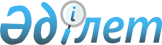 О проекте Указа Президента Республики Казахстан "О внесении изменений в Указ Президента Республики Казахстан от 11 декабря 2013 года № 709 "О подписании Соглашения между Республикой Казахстан и Японией о поощрении и взаимной защите инвестиций"Постановление Правительства Республики Казахстан от 23 апреля 2015 года № 254      Правительство Республики Казахстан ПОСТАНОВЛЯЕТ:

      внести на рассмотрение Президента Республики Казахстан проект Указа Президента Республики Казахстан «О внесении изменений в Указ Президента Республики Казахстан от 11 декабря 2013 года № 709 «О подписании Соглашения между Республикой Казахстан и Японией о поощрении и взаимной защите инвестиций».      Премьер-Министр

      Республики Казахстан                             К. Масимов О внесении изменений в Указ Президента Республики Казахстан

от 11 декабря 2013 года № 709 «О подписании Соглашения между

Республикой Казахстан и Японией о поощрении и

взаимной защите инвестиций»      ПОСТАНОВЛЯЮ:

      1. Внести в Указ Президента Республики Казахстан от 11 декабря 2013 года № 709 «О подписании Соглашения между Республикой Казахстан и Японией о поощрении и взаимной защите инвестиций» следующие изменения:

      заголовок изложить в следующей редакции:

      «О подписании Соглашения между Республикой Казахстан и Японией о поощрении и защите инвестиций»;

      пункты 1 и 2 изложить в следующей редакции:

      «1. Одобрить прилагаемый проект Соглашения между Республикой Казахстан и Японией о поощрении и защите инвестиций.

      2. Уполномочить Министра по инвестициям и развитию Республики Казахстан Исекешева Асета Орентаевича подписать от имени Республики Казахстан Соглашение между Республикой Казахстан и Японией о поощрении и защите инвестиций, разрешив вносить изменения и дополнения, не имеющие принципиального характера.»;

      в проекте Соглашения между Республикой Казахстан и Японией о поощрении и взаимной защите инвестиций, одобренном вышеуказанным Указом, заголовок изложить в следующей редакции:

      «Соглашение между Республикой Казахстан и Японией о поощрении и защите инвестиций»;

      часть третью пункта 6 статьи 26 проекта Соглашения изложить в следующей редакции:

      «Совершено в городе __________ «__» _________ 20__ года в двух экземплярах на английском языке.».

      2. Настоящий Указ вводится в действие со дня его подписания.      Президент

      Республики Казахстан                       Н. Назарбаев
					© 2012. РГП на ПХВ «Институт законодательства и правовой информации Республики Казахстан» Министерства юстиции Республики Казахстан
				